Click on the titles to see the records in sEURchBookse-books
Asian women, identity and migration : experiences of transnational women of Indian origin/heritageby Nish Belford, Reshmi Lahiri-Roy (eds.)Abingdon, Oxon ; New York, NY : Routledge, 2021ISBN: 9781000326604 1000326608 9781003083085 1003083080 9781000326581 1000326586 9781000326598 1000326594Braiding sweetgrass : indigenous wisdom, scientific knowledge, and the teachings of plantsby Robin Wall KimmererMinneapolis, Minnesota : Milkweed Editions, 2013ISBN: 9781571318718 1571318712 1306435528 9781306435529 1571313567 9781571313560Coercive distributionby Michael Albertus, Sofia Fenner, Dan SlaterCambridge : Cambridge University Press, 2018ISBN: 9781108644334 1108644333 9781108462136 1108462138; ISSN: 2515-1584Difficult womenby Roxane Gay, Olivia TapieroMontréal : Mémoire d'encrier, 2022ISBN: 9782897128425 2897128429Dreams of flight : the lives of Chinese women students in the Westby Fran Martin Durham : Duke University Press, 2022ISBN: 1478022221 9781478022220Gender, place, and identity of South Asian womenby Moussa Pourya Asl (ed.)Hershey PA : Information Science Reference, [2022]ISBN: 9781668436288 1668436280 9781668436295 1668436299Good white people : the problem with middle-class white anti-racismby Shannon Sullivan Albany : SUNY Press, 2014ISBN: 9781438451701 1438451709Human and national security : understanding transnational challengesby Derek S. Reveron, Kathleen A. Mahoney-NorrisNew York, NY : Routledge, 2018ISBN: 9780429503726 0429503725 9780429994753 0429994753 9780429994760 0429994761 9780429994746 0429994745International law for humankind : towards a new jus gentiumby Antônio Augusto Cançado TrindadeMartinus Nijhoff Publishers, 2013ISBN: 9789004255074 9004255079 1299690882 9781299690882Peace and conflict studies : perspectives from South Asiaby Anindya Jyoti Majumdar, Shibashis Chatterjee (eds.)Abingdon, Oxon ; New York, NY : Routledge, 2021ISBN: 9781003084167 1003084168 9781000170818 1000170810 9781000170795 1000170799Peace on the Korean Peninsula and East Asiaby Kim Dae-jungSingapore : ISEAS Publishing, [2001]ISBN: 9789812306067 9812306064Pollution is colonialismby Max Liboiron Durham : Duke University Press, 2021ISBN: 1478021446 9781478021445Practicing peace : conflict management in Southeast Asia and South Americaby Aarie GlasNew York, NY : Oxford University Press, [2022]ISBN: 9780197633250 0197633250 0197633242 9780197633236 0197633234 9780197633243Psychology at the heart of social change : developing a progressive vision for societyby Mick CooperBristol : Policy Press, an imprint of Bristol University Press, 2023ISBN: 9781447361053 1447361059 1447361040 9781447361046Releasing the commons : rethinking the futures of the commonsby Ash Amin, Philip Howell (eds.)Abingdon, Oxon ; New York, NY : Routledge, 2016 ISBN: 9781317375371 1317375378 9781317375364 131737536X 9781317375357 1317375351 9781315673172 1315673177Sex for sale : prostitution, pornography, and erotic dancingby Ronald John Weitzer (ed.)New York : Routledge, Taylor & Francis Group, 2023ISBN: 9781003228639 1003228631Sexual misconduct in academia : informing an ethics of care in the universityby Erin Pritchard, Delyth Edwards (eds.)Abingdon, Oxon ; New York, NY : Routledge, 2023ISBN: 9781003289944 1003289940 9781000840056 1000840050 1000840018 9781000840018The origin of othersby Toni Morrison, Ta-Nehisi CoatesCambridge, Massachusetts : Harvard University Press, 2017ISBN: 9780674982628 0674982622 9780674983120 0674983122Untaming girlhoods : storytelling female adolescenceby Cristina Santos Abingdon, Oxon ; New York, NY : Routledge, 2023ISBN: 9780429491566 0429491565 0429958277 9780429958281 0429958285 9780429958274Print
Agent, person, subject, self : a theory of ontology, interaction, and infrastructureby Paul. KockelmanOxford ; New York : Oxford University Press, 2013ISBN: 9780199926985 0199926980Call Numbers:71106 - ISS The Hague Open Stacks (for loan)Cannibal capitalism : how our system is devouring democracy, care, and the planet - and what we can do about itby Nancy FraserLondon ; New York : Verso, 2022ISBN: 9781839761232 1839761237Call Numbers:71094 - ISS The Hague Open Stacks (for loan)71095 - ISS The Hague Open Stacks (for loan)Difficult women : a history of feminism in 11 fightsby Helen Lewis [London] : Vintage, 2021ISBN: 9781784709730 1784709735Call Numbers:71103 - ISS The Hague Open Stacks (for loan)Geertje Lycklama (1938-2014) : een feministisch strateegby Johanneke Liemburg Groningen : Uitgeverij Noordboek, april 2023ISBN: 9789464710090 9464710098Call Numbers:71087 - ISS The Hague Open Stacks (for loan)Girl, woman, otherby Bernardine Evaristo 
New York : Black Cat, an imprint of Grove Atlantic, [2019]ISBN: 9780802156983 0802156983 9780802157706 080215770XCall Numbers:71097 - ISS The Hague Open Stacks (for loan)How to be a womanby Caitlin Moran
[London] : Ebury Press, 2011 ISBN: 9780091940737 0091940737 9780091940744 0091940745Call Numbers:71104 - ISS The Hague Open Stacks (for loan)How to stand up to a dictator : the fight for our futureby Maria Ressa, Amal ClooneyNew York, NY : Harper, an imprint of HarperCollins Publishers, [2022]ISBN: 9780063257511 0063257513Call Numbers:71098 - ISS The Hague Open Stacks (for loan)I am Malala : the girl who stood up for education and was shot by the Talibanby Malala Yousafzai, Christina LambLondon : Phoenix, 2014ISBN: 9781780226583 1780226586Call Numbers:71100 - ISS The Hague Open Stacks (for loan)Life is hard : how philosophy can help us find our wayby Kieran Setiya London : Hutchinson Heinemann, 2022ISBN: 9781529151213 152915121XCall Numbers:71090 - ISS The Hague Open Stacks (for loan)Our history is the future : Standing Rock versus the Dakota Access Pipeline, and the long tradition of Indigenous resistanceby Nick EstesLondon ; New York : Verso, 2019ISBN: 1786636727 9781786636720Call Numbers:71091 - ISS The Hague Open Stacks (for loan)71092 - ISS The Hague Open Stacks (for loan)71093 - ISS The Hague Open Stacks (for loan)Power of women: a doctor's fight to end violence against women around the worldby Dennis MukwegeLondon Short Books 2022ISBN: 178072537X 9781780725376Call Numbers:71099 - ISS The Hague Open Stacks (for loan)The last girl : my story of captivity and my fight against the Islamic Stateby Nadia Murad, Jenna KrajeskiLondon : Virago, 2018ISBN: 9780349009773 0349009775Call Numbers:71102 - ISS The Hague Open Stacks (for loan)The moral economy : why good incentives are no substitute for good citizensby Samuel BowlesNew Haven ; London : Yale University Press, [2016]ISBN: 9780300163803 0300163800 9780300230512 0300230516Call Numbers:71096 - ISS The Hague Open Stacks (for loan)The principle of solidarity : international and EU law perspectivesby Eva Kassoti, Narin Idriz (ed.)The Hague, Netherlands : Asser Press ; Berlin : Springer,, 2023ISBN: 946265574X 9789462655744Call Numbers:71088 - ISS The Hague Open Stacks (for loan)The Shariatisation of Indonesia : the politics of the Council of Indonesian Ulama (Majelis Ulama Indonesia, MUI)by Syafiq HasyimLeiden ; Boston : Brill, [2023]ISBN: 9789004525702 900452570X; ISSN: 1384-1130 Call Numbers:71107 - ISS The Hague Open Stacks (for loan)Trees are shape shifters : how cultivation, climate change, and disaster create landscapesby Andrew S. MathewsNew Haven : Yale University Press, 2022ISBN: 9780300260373 0300260377 9780300260380 0300260385Call Numbers:71086 - ISS The Hague Open Stacks (for loan)GiftsThe agency of children : from family to global human rightsby David. OswellNew York : Cambridge University Press, 2013ISBN: 9780521843669 0521843669 9780521604703 0521604702Call Numbers:71089 - ISS The Hague Open Stacks (for loan)New Acquisitions –May 2023
University Library at ISSBooks
Journals
DVDs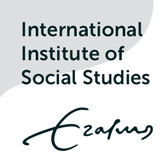 